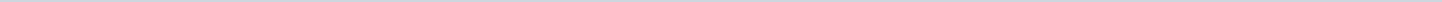 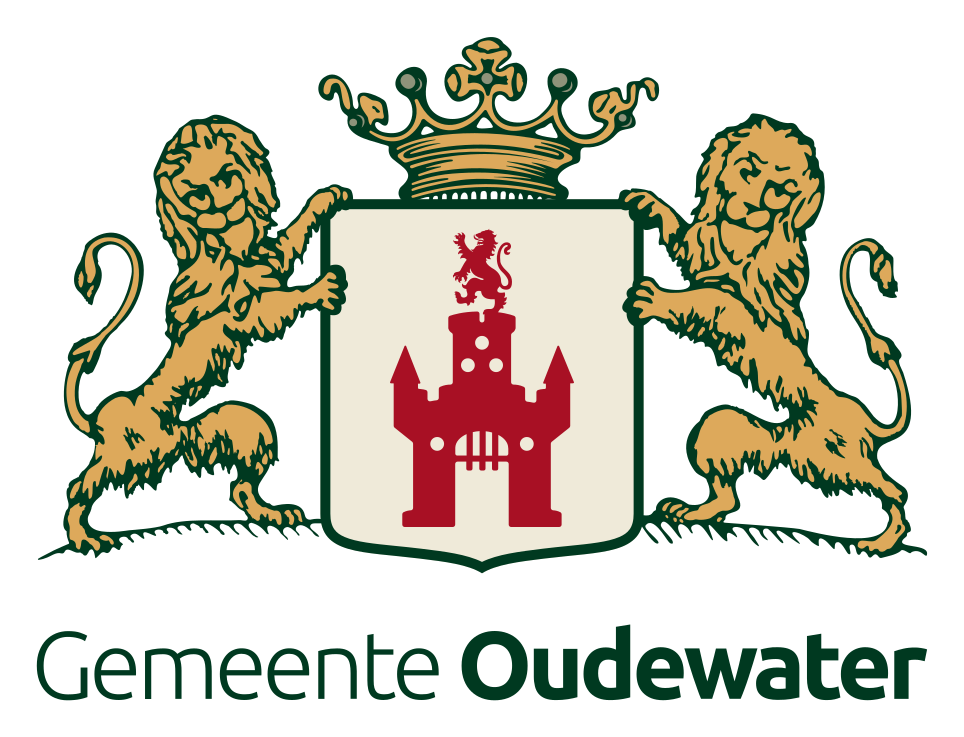 Gemeente OudewaterAangemaakt op:Gemeente Oudewater28-03-2024 15:56Besluitenlijsten Fora3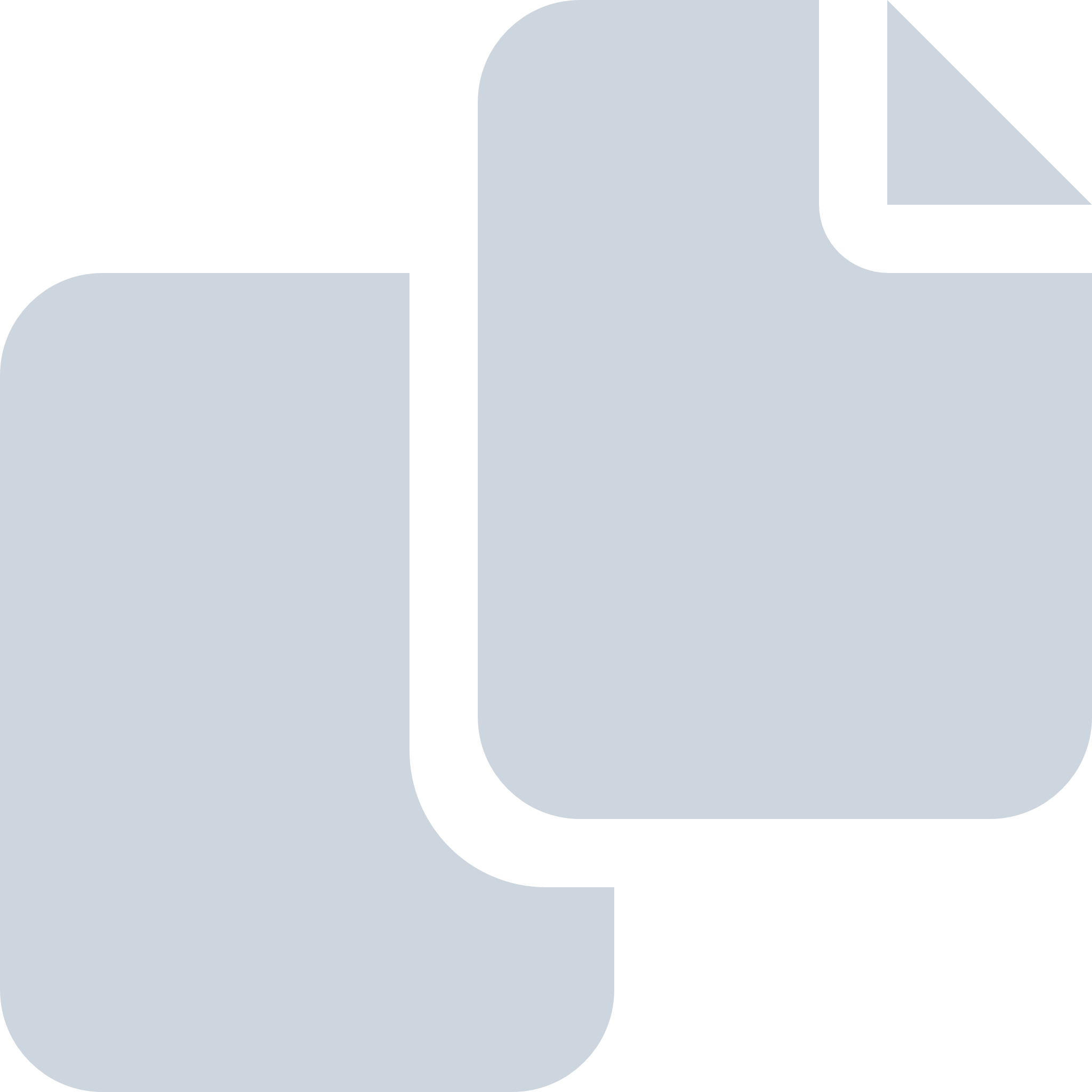 Periode: maart 2023#Naam van documentPub. datumInfo1.besluitenlijst Forum Ruimte 7 maart 2023 - get08-03-2023PDF,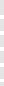 1,40 MB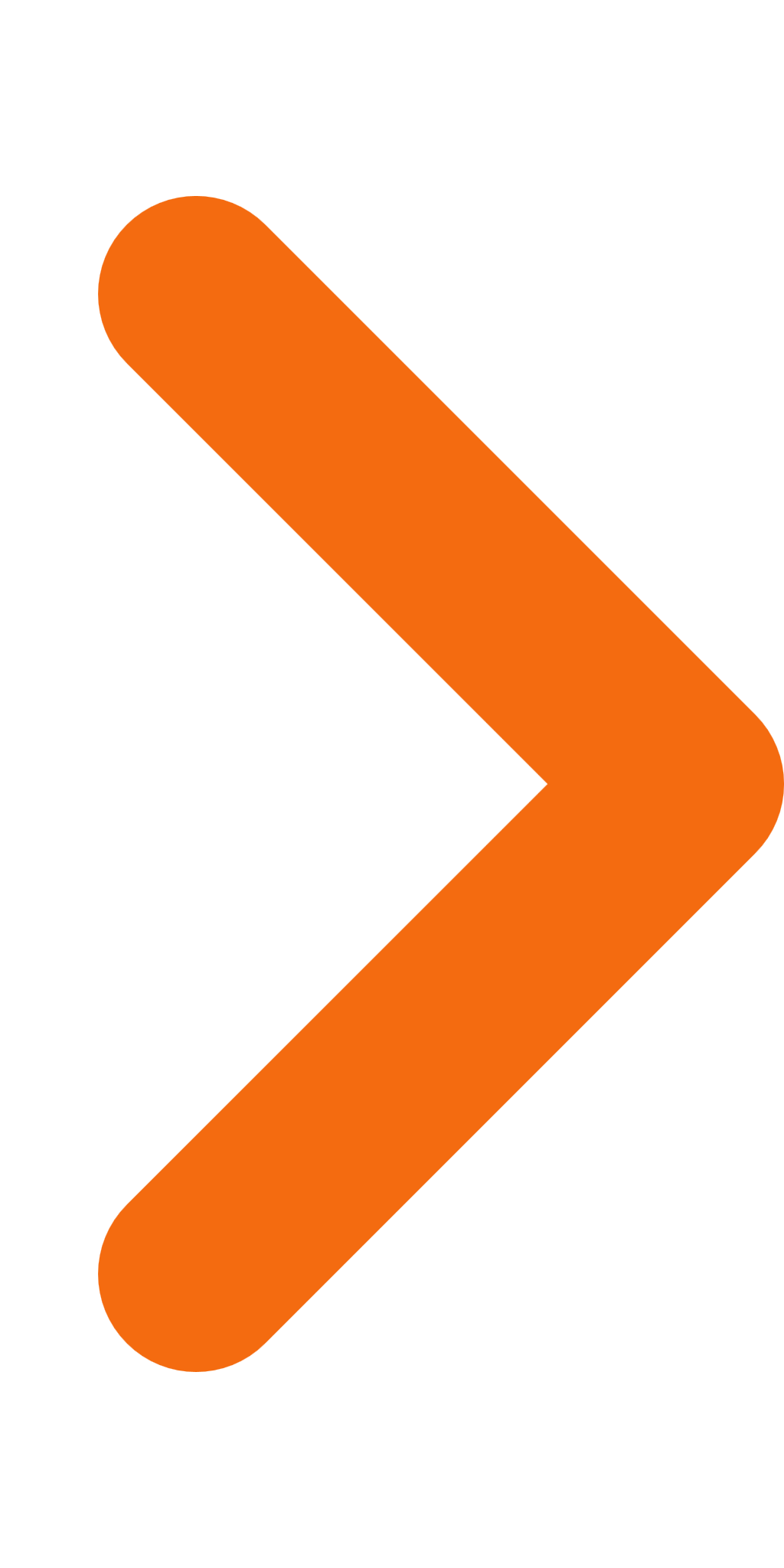 2.besluitenlijst Forum Samenleving en Ruimte 31 januari 2023 - get08-03-2023PDF,1,60 MB3.besluitenlijst Forum Samenleving 6 maart 2023 - get07-03-2023PDF,1,49 MB